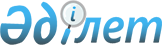 О внесении изменений в решение районного маслихата от 20 декабря 2012 года № 9-2 "О районном бюджете на 2013-2015 годы"Решение Жылыойского районного маслихата Атырауской области от 22 апреля 2013 года № 12-1. Зарегистрировано Департаментом юстиции Атырауской области 08 мая 2013 года за № 2726

      В соответствии с Бюджетным кодексом Республики Казахстан от 4 декабря 2008 года, подпунктом 1) пункта 1 статьи 6 Закона Республики Казахстан от 23 января 2001 года "О местном государственном управлении и самоуправлении в Республике Казахстан" и рассмотрев предложение акимата района об уточнении районного бюджета на 2013-2015 годы, районный маслихат в XІІ сессии РЕШИЛ:



      1. Внести в решение районного маслихата от 20 декабря 2012 года № 9-2 "О районном бюджете на 2013-2015 годы" (зарегистрированное в реестре государственной регистрации нормативных правовых актов за № 2674, опубликованное в газете "Кең Жылой" от 24 января 2013 года) следующие изменения:



      в пункте 1:

      цифры "10 117 908" заменить цифрами "10 175 563";

      цифры "1 193 552" заменить цифрами "1 168 889";

      цифры "10 184 319" заменить цифрами "10 241 974";



      2. Приложения 1, 4 изложить в новой редакции согласно приложениям 1, 2 к настоящему решению.



      3. Настоящее решение вводится в действие с 1 января 2013 года.      Председатель XІІ сессии

      районного маслихата                        Шақпақ Ы.      Секретарь районного маслихата              Кенганов М.

Приложение № 1 к решению   

XII сессии районного маслихата 

от 22 апреля 2013 года № 12-1Приложение 1 к решению ІХ   

сессии районного маслихата от 20

декабря 2012 года № 9-2 "О районном

бюджете на 2013-2015 годы"    Уточненный бюджет на 2013 год

Приложение № 2 к решению   

XII сессии районного маслихата 

от 22 апреля 2013 года № 12-1Приложение 4 к решению ІХ   

сессии районного маслихата от 20

декабря 2012 года № 9-2 "О районном

бюджете на 2013-2015 годы"    Предельные суммы финансирования аппарата акима города районного значения, сельского, поселкового округа на 2013 годтыс.тенгеПродолжение таблицы
					© 2012. РГП на ПХВ «Институт законодательства и правовой информации Республики Казахстан» Министерства юстиции Республики Казахстан
				КатегорияКатегорияКатегорияКатегорияСумма, тысяча тенгеКлассКлассКлассСумма, тысяча тенгеПодклассПодклассСумма, тысяча тенгеНаименованиеСумма, тысяча тенгеІ. Доходы101755631Налоговые поступления890363301Подоходный налог8787502Индивидуальный подоходный налог87875003Социальный налог6999491Социальный налог69994904Налоги на собственность72135171Налоги на имущество69532853Земельный налог457774Налог на транспортные средства2134025Единый земельный налог105305Внутренние налоги на товары, работы и услуги1005802Акцизы165533Поступления за использование природных и других ресурсов657854Сборы за ведение предпринимательской и профессиональной деятельности139615Налог на игорный бизнес428107Прочие налоги51Прочие налоги508Обязательные платежи, взимаемые за совершение юридически значимых действий и (или) выдачу документов уполномоченными на то государственными органами или должностными лицами108321Государственная пошлина108322Неналоговые поступления9731401Доходы от государственной собственности108065Доходы от аренды имущества, находящегося в государственной собственности1080604Штрафы, пеня, санкции, взыскания, налагаемые государственными учреждениями, финансируемыми из государственного бюджета, а также содержащимися и финансируемыми из бюджета (сметы расходов) Национального Банка Республики Казахстан718061Штрафы, пеня, санкции, взыскания, налагаемые государственными учреждениями, финансируемыми из государственного бюджета, а также содержащимися и финансируемыми из бюджета (сметы расходов) Национального Банка Республики Казахстан, за исключением поступлений от организаций нефтяного сектора7180606Прочие неналоговые поступления147021Прочие неналоговые поступления147023Поступления от продажи основного капитала572703Продажа земли и нематериальных активов57271Продажа земли57274Поступления трансфертов116888902Трансферты из вышестоящих органов государственного управления11688892Поступления трансфертов из областного бюджета1168889Функциональная группаФункциональная группаФункциональная группаФункциональная группаСумма, тысяча тенгеАдминистратор бюджетных программАдминистратор бюджетных программАдминистратор бюджетных программСумма, тысяча тенгеПрограммаПрограммаСумма, тысяча тенгеНаименованиеСумма, тысяча тенгеІІ. Расходы1024197401Государственные услуги общего характера223839112Аппарат маслихата района (города областного значения)15780001Услуги по обеспечению деятельности маслихата района (города областного значения)15450003Капитальные расходы государственного органа330122Аппарат акима района (города областного значения)63567001Услуги по обеспечению деятельности акима района (города областного значения)58624003Капитальные расходы государственного органа4943123Аппарат акима района в городе, города районного значения, поселка, аула (села), аульного (сельского) округа110769001Услуги по обеспечению деятельности акима района в городе, города районного значения, поселка, аула (села), аульного (сельского) округа97870022Капитальные расходы государственного органа12899452Отдел финансов района (города областного значения)18643001Услуги по реализации государственной политики в области исполнения бюджета района (города областного значения) и управления коммунальной собственностью района (города областного значения)16762003Проведение оценки имущества в целях налогообложения711010Приватизация, управление коммунальным имуществом, постприватизационная деятельность и регулирование споров, связанных с этим980018Капитальные расходы государственного органа190476Отдел экономики, бюджетного планирования и предпринимательства района (города областного значения)15080001Услуги по реализации государственной политики в области формирования, развития экономической политики, системы государственного планирования, управления района и предпринимательства (города областного значения)14945003Капитальные расходы государственного органа13502Оборона12772122Аппарат акима района (города областного значения)12772005Мероприятия в рамках исполнения всеобщей воинской обязанности6782006Предупреждение и ликвидация черезвычайных ситуаций масштаба района (города областного значения)599003Общественный порядок, безопасность, правовая, судебная, уголовно-исполнительная деятельность8018458Отдел жилищно-коммунального хозяйства, пассажирского транспорта и автомобильных дорог района (города областного значения)8018021Обеспечение безопасности дорожного движения в населенных пунктах801804Образование3046500123Аппарат акима района в городе, города районного значения, поселка, аула (села), аульного (сельского) округа461308004Обеспечение деятельности организаций дошкольного воспитания и обучения219121041Реализация государственного заказа в дошкольных организациях образования242187471Отдел образования, физической культуры и спорта района (города областного значения)2143205004Общеобразовательное обучение2032205005Дополнительное образование для детей и юношества111000471Отдел образования, физической культуры и спорта района (города областного значения)428053009Приобретение и доставка учебников, учебно-методических комплексов для государственных учреждений образования района (города областного значения)32174010Проведение школьных олимпиад, внешкольных мероприятий и конкурсов районного (городского) масштаба856020Ежемесячная выплата денежных средств опекунам (попечителям) на содержание ребенка-сироты (детей-сирот), и ребенка (детей), оставшегося без попечения родителей17540023Обеспечение оборудованием, программным обеспечением детей-инвалидов, обучающихся на дому5700067Капитальные расходы подведомственных государственных учреждений и организаций371783472Отдел строительства, архитектуры и градостроительства района (города областного значения)13934037Строительство и реконструкция объектов образования1393406Социальная помощь и социальное обеспечение206604451Отдел занятости и социальных программ района (города областного значения)177911002Программа занятости79528004Оказание социальной помощи на приобретение топлива специалистам здравоохранения, образования, социального обеспечения, культуры, спорта и ветеринарии в сельской местности в соответствии с законодательством Республики Казахстан3055005Государственная адресная социальная помощь3908006Оказание жилищной помощи4007007Социальная помощь отдельным категориям нуждающихся граждан по решениям местных представительных органов13941010Материальное обеспечение детей-инвалидов, воспитывающихся и обучающихся на дому2247014Оказание социальной помощи нуждающимся гражданам на дому19712016Государственные пособия на детей до 18 лет33239017Обеспечение нуждающихся инвалидов обязательными гигиеническими средствами и предоставление услуг специалистами жестового языка, индивидуальными помощниками в соответствии с индивидуальной программой реабилитации инвалида5550023Обеспечение деятельности центров занятости населения12724451Отдел занятости и социальных программ района (города областного значения)28693001Услуги по реализации государственной политики на местном уровне в области обеспечения занятости и реализации социальных программ для населения24662011Оплата услуг по зачислению, выплате и доставке пособий и других социальных выплат1096021Капитальные расходы государственного органа293507Жилищно-коммунальное хозяйство402844458Отдел жилищно-коммунального хозяйства, пассажирского транспорта и автомобильных дорог района (города областного значения)12480003Организация сохранения государственного жилищного фонда2300004Обеспечение жильем отдельных категорий граждан3000033Проектирование, развитие, обустройство и (или) приобретение инженерно-коммуникационной инфраструктуры7180471Отдел образования, физической культуры и спорта района (города областного значения)41227026Ремонт объектов в рамках развития сельских населенных пунктов по Программе занятости 202041227472Отдел строительства, архитектуры и градостроительства района (города областного значения)67400003Проектирование, строительство и (или) приобретение жилья коммунального жилищного фонда51400074Развитие и обустройство недостающей инженерно-коммуникационной инфраструктуры в рамках второго направления Программы занятости 202016000458Отдел жилищно-коммунального хозяйства, пассажирского транспорта и автомобильных дорог района (города областного значения)64884012Функционирование системы водоснабжения и водоотведения10115026Организация эксплуатации тепловых сетей, находящихся в коммунальной собственности районов (городов областного значения)14700029Развитие системы водоснабжения и водоотведения40069123Аппарат акима района в городе, города районного значения, поселка, аула (села), аульного (сельского) округа128455008Освещение улиц населенных пунктов46984009Обеспечение санитарии населенных пунктов73316011Благоустройство и озеленение населенных пунктов8155458Отдел жилищно-коммунального хозяйства, пассажирского транспорта и автомобильных дорог района (города областного значения)88398016Обеспечение санитарии населенных пунктов86443018Благоустройство и озеленение населенных пунктов195508Культура, спорт, туризм и информационное пространство122079455Отдел культуры и развития языков района (города областного значения)46570003Поддержка культурно-досуговой работы46570471Отдел образования, физической культуры и спорта района (города областного значения)5285014Проведение спортивных соревнований на районном (города областного значения) уровне1081015Подготовка и участие членов сборных команд района (города областного значения) по различным видам спорта на областных спортивных соревнованиях4204455Отдел культуры и развития языков района (города областного значения)46167006Функционирование районных (городских) библиотек46167456Отдел внутренней политики района (города областного значения)2000005Услуги по проведению государственной информационной политики через телерадиовещание2000455Отдел культуры и развития языков района (города областного значения)11362001Услуги по реализации государственной политики на местном уровне в области развития языков и культуры8427010Капитальные расходы государственного органа2935456Отдел внутренней политики района (города областного значения)10695001Услуги по реализации государственной политики на местном уровне в области информации, укрепления государственности и формирования социального оптимизма граждан7760006Капитальные расходы государственного органа293509Топливно-энергетический комплекс и недропользование1000458Отдел жилищно-коммунального хозяйства, пассажирского транспорта и автомобильных дорог района (города областного значения)1000019Развитие теплоэнергетической системы100010Сельское, водное, лесное, рыбное хозяйство, особо охраняемые природные территории, охрана окружающей среды и животного мира, земельные отношения81414462Отдел сельского хозяйства района (города областного значения)11861001Услуги по реализации государственной политики на местном уровне в сфере сельского хозяйства9173006Капитальные расходы государственного органа2688473Отдел ветеринарии района (города областного значения)13528001Услуги по реализации государственной политики на местном уровне в сфере ветеринарии9181003Капитальные расходы государственного органа1947007Организация отлова и уничтожения бродячих собак и кошек2400476Отдел экономики, бюджетного планирования и предпринимательства района (города областного значения)1485099Реализация мер по оказанию социальной поддержки специалистов1485463Отдел земельных отношений района (города областного значения)11291001Услуги по реализации государственной политики в области регулирования земельных отношений на территории района (города областного значения)9398007Капитальные расходы государственного органа1893473Отдел ветеринарии района (города областного значения)43249011Проведение противоэпизоотических мероприятий4324911Промышленность, архитектурная, градостроительная и строительная деятельность20794472Отдел строительства, архитектуры и градостроительства района (города областного значения)20794001Услуги по реализации государственной политики в области строительства, архитектуры и градостроительства на местном уровне15901015Капитальные расходы государственного органа489313Прочие387756123Аппарат акима района в городе, города районного значения, поселка, аула (села), аульного (сельского) округа18750040Реализация мер по содействию экономическому развитию регионов в рамках Программы "Развитие регионов"18750452Отдел финансов района (города областного значения)20061012Резерв местного исполнительного органа района (города областного значения)20061458Отдел жилищно-коммунального хозяйства, пассажирского транспорта и автомобильных дорог района (города областного значения)94886001Услуги по реализации государственной политики на местном уровне в области жилищно-коммунального хозяйства, пассажирского транспорта и автомобильных дорог10281013Капитальные расходы государственного органа2403044Текущее обустройство моногородов в рамках Программы развития моногородов на 2012-2020 годы82202471Отдел образования, физической культуры и спорта района (города областного значения)125581001Услуги по обеспечению деятельности отдела образования, физической культуры и спорта21692042Текущее обустройство моногородов в рамках Программы развития моногородов на 2012-2020 г.103889476Отдел экономики, бюджетного планирования и предпринимательства района (города областного значения)128478033Субсидирование процентной ставки по кредитам для реализации проектов в рамках Программы развития моногородов на 2012-2020 годы117000034Предоставление грантов на развитие новых производств в рамках Программы развития моногородов на 2012-2020 годы10000035Содействие развитию предпринимательства - обучение предпринимательству в рамках Программы развития моногородов на 2012-2020 годы147815Трансферты5728354452Отдел финансов района (города областного значения)5728354006Возврат неиспользованных (недоиспользованных) целевых трансфертов21001007Бюджетные изъятия5707353III. Чистое бюджетное кредитование133790Бюджетные кредиты13379010Сельское, водное, лесное, рыбное хозяйство, особо охраняемые природные территории, охрана окружающей среды и животного мира, земельные отношения7790476Отдел экономики, бюджетного планирования и предпринимательства района (города областного значения)7790004Бюджетные кредиты для реализации мер социальной поддержки специалистов779013Прочие126000476Отдел экономики, бюджетного планирования и предпринимательства района (города областного значения)126000010Содействие развитию предпринимательства в моногородах126000КатегорияКатегорияКатегорияКатегорияСумма, тысяча тенгеКлассКлассКлассСумма, тысяча тенгеПодклассПодклассСумма, тысяча тенгеНаименованиеНаименованиеСумма, тысяча тенгеV. Дефицит (профицит) бюджета-200201VІ. Финансирование дефицита (использование профицита) бюджета2002017Поступление займов1337901Внутренние государственные займы1337902Договоры займа1337908Испльзуемые остатки бюджетных средств664111Остатки бюджетных средств664111Свободные остатки бюджетных средств66411Код программыКод программыНаименование государственного органаНаименование государственного органаНаименование государственного органаНаименование государственного органаНаименование бюджетных программГород КульсарыКосчагилЖана-КаратонАккизтогай123001Аппарат акима района в городе, города районного значения, поселка, аула (села), аульного (сельского) округа24976119481396511313123022Капитальные расходы государственного органа3039158017701580123004Поддержка организаций дошкольного воспитания и обучения219121000123008Освещение улиц населенных пунктов39384046001100123009Обеспечение санитарии населенных пунктов51316380047003500123011Благоустройство и озеленение населенных пунктов80700850123040Реализация мер по содействию экономическому развитию регионов в рамках Программы "Развитие регионов"0412757771148123041Реализация государственного образовательного заказа в дошкольных организациях образования242187Всего588093214553089718641Код программыКод программыНаименование государственного органаНаименование государственного органаНаименование государственного органаНаименование государственного органаНаименование бюджетных программКара-арнаЖемМайкумгенВсего123001Аппарат акима района в городе, города районного значения, поселка, аула (села), аульного (сельского) округа12630129681007097870123022Капитальные расходы государственного органа15801580177012899123004Поддержка организаций дошкольного воспитания и обучения000219121123008Освещение улиц населенных пунктов1300600046984123009Обеспечение санитарии населенных пунктов35003500300073316123011Благоустройство и озеленение населенных пунктов0008155123040Реализация мер по содействию экономическому развитию регионов в рамках Программы "Развитие регионов"23512744260318750123041Реализация государственного образовательного заказа в дошкольных организациях образования242187Всего213612139217443719282